В соответствии со статьей 135, 144 Трудового кодекса Российской Федерации, решением Сосновоборского городского Совета депутатов от 21.12.2016 № 15/64-р «О системах оплаты труда работников муниципальных учреждений города Сосновоборска», руководствуясь ст. ст. 26, 38 Устава города Сосновоборска Красноярского края,ПОСТАНОВЛЯЮВнести в постановление администрации г. Сосновоборска от 02.06.2014 № 1127 «Об утверждении Положения о порядке оплаты труда руководителей муниципальных автономных учреждений, подведомственных Управлению культуры, спорта, туризма и молодежной политики администрации города» (далее – Положение) следующее изменение:Пункт 4.1 раздела 4 приложения к Положению дополнить абзацем 5 следующего содержания «специальная краевая выплата».Пункты 4.5. - 4.10. раздела 4 приложения к Положению считать пунктами 4.6 - 4.11. соответственно. Раздел 4 приложения к Положению дополнить пунктом 4.5 следующего содержания:«Специальная краевая выплата устанавливается в целях повышения уровня оплаты труда руководителя учреждения.На специальную краевую выплату начисляются районный коэффициент, процентная надбавка к заработной плате за стаж работы в районах Крайнего Севера и приравненных к ним местностях и иных местностях с особыми климатическими условиями.Руководителю учреждения по основному месту работы ежемесячно предоставляется специальная краевая выплата. Максимальный размер выплаты при полностью отработанной норме рабочего времени и выполненной норме труда (трудовых обязанностей) составляет 3000 рублей.Руководителю учреждения по основному месту работы при не полностью отработанной норме рабочего времени размер специальной краевой выплаты исчисляется пропорционально отработанному времени.В месяце, в котором производятся начисления исходя из средней заработной платы, определенной в соответствии с нормативными правовыми актами Российской Федерации, и выплачиваемые за счет фонда оплаты труда, за исключением пособий по временной нетрудоспособности, размер специальной краевой выплаты руководителю учреждения увеличивается.Размер увеличения, рассчитываемый по формуле: СКВув = Отп x Кув – Отп, (1)где:СКВув – размер увеличения специальной краевой выплаты, рассчитанный с учетом районного коэффициента, процентной надбавки к заработной плате за стаж работы в районах Крайнего Севера и приравненных к ним местностях и иных местностях с особыми климатическими условиями;Отп – размер начисленных выплат, исчисляемых исходя из средней заработной платы, определенной в соответствии с нормативными правовыми актами Российской Федерации, и выплачиваемых за счет фонда оплаты труда, за исключением пособий по временной нетрудоспособности;Кув – коэффициент увеличения специальной краевой выплаты.В случае, когда при определении среднего дневного заработка учитываются периоды, предшествующие 1 января 2024 года, Кув определяется следующим образом:Кув = (Зпф1 + (СКВ х Кмес х Крк) + Зпф2) / (Зпф1 + Зпф2), (2)где:Зпф1 – фактически начисленная заработная плата руководителя учреждения, учитываемая при определении среднего дневного заработка в соответствии с нормативными правовыми актами Российской Федерации, за период до 1 января 2024 года;Зпф2 – фактически начисленная заработная плата руководителя учреждения, учитываемая при определении среднего дневного заработка в соответствии с нормативными правовыми актами Российской Федерации, за период с 1 января 2024 года;СКВ – специальная краевая выплата;Кмес – количество месяцев, учитываемых при определении среднего дневного заработка в соответствии с нормативными правовыми актами Российской Федерации, за период до 1 января 2024 года;Крк – районный коэффициент, процентная надбавка к заработной плате за стаж работы в районах Крайнего Севера и приравненных к ним местностях и иных местностях края с особыми климатическими условиями.»Пункт 4.8 раздела 4 приложения к Положению изложить в новой редакции:«Предельное количество средних окладов (должностных окладов) руководителей учреждений, учитываемых при определении объема средств на выплаты стимулирующего характера руководителям учреждений в год с учетом районного коэффициента, процентной надбавки к заработной плате за стаж работы в районах Крайнего Севера и приравненных к ним местностях или надбавки за работу в местностях с особыми климатическими условиями, составляет:– руководителям учреждений клубного типа – 17,5 должностных окладов руководителя учреждения,– руководителям учреждений досугового типа – 2,6 должностной оклад руководителя учреждения,– руководителям учреждений библиотечного типа – 6,5 должностных окладов руководителя учреждения,– руководителям учреждений дополнительного образования в области культуры и искусства – 14,2 должностных окладов руководителя учреждения,– руководителям учреждений молодежной политики – 36,8 должностных окладов руководителя учреждения.»Постановление вступает в силу в день, следующий за днем его официального опубликования в городской газете «Рабочий», и распространяется на правоотношения, возникшие с 01.01.2024.Подпункт «в» пункта 4.5 раздела 4 приложения к Положению действует до 31.12.2024.Контроль за исполнением настоящего постановления возложить на заместителя Главы города по общественно-политической работе (Ю.В. Крюкова).И.о. Главы города Сосновоборска					               Д.В. Иванов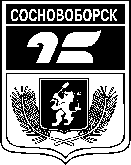 АДМИНИСТРАЦИЯ ГОРОДА СОСНОВОБОРСКАПОСТАНОВЛЕНИЕ      26 января 2024                                                            №110АДМИНИСТРАЦИЯ ГОРОДА СОСНОВОБОРСКАПОСТАНОВЛЕНИЕ      26 января 2024                                                            №110О внесении изменений в постановление администрации города от 02.06.2014 № 1127 «Об утверждении Положения о порядке оплаты труда руководителей муниципальных автономных учреждений, подведомственных Управлению культуры, спорта, туризма и молодежной политики администрации города»